Для того чтобы просматривать видеорегистратор через браузер Opera первоначально необходимо произвести следующие настройки:Для открытия веб страницы в адресной строке браузера набираем http://89.184.21.xxx/ (вместо ххх нужно вбить цифры вашего ip адреса, предоставленного вам по почте)Возможно, после открытия веб страницы Вы увидите сообщение о том, что необходимо установить плагин, если это произойдет, следуйте инструкции ниже: Нажимаем «Установить»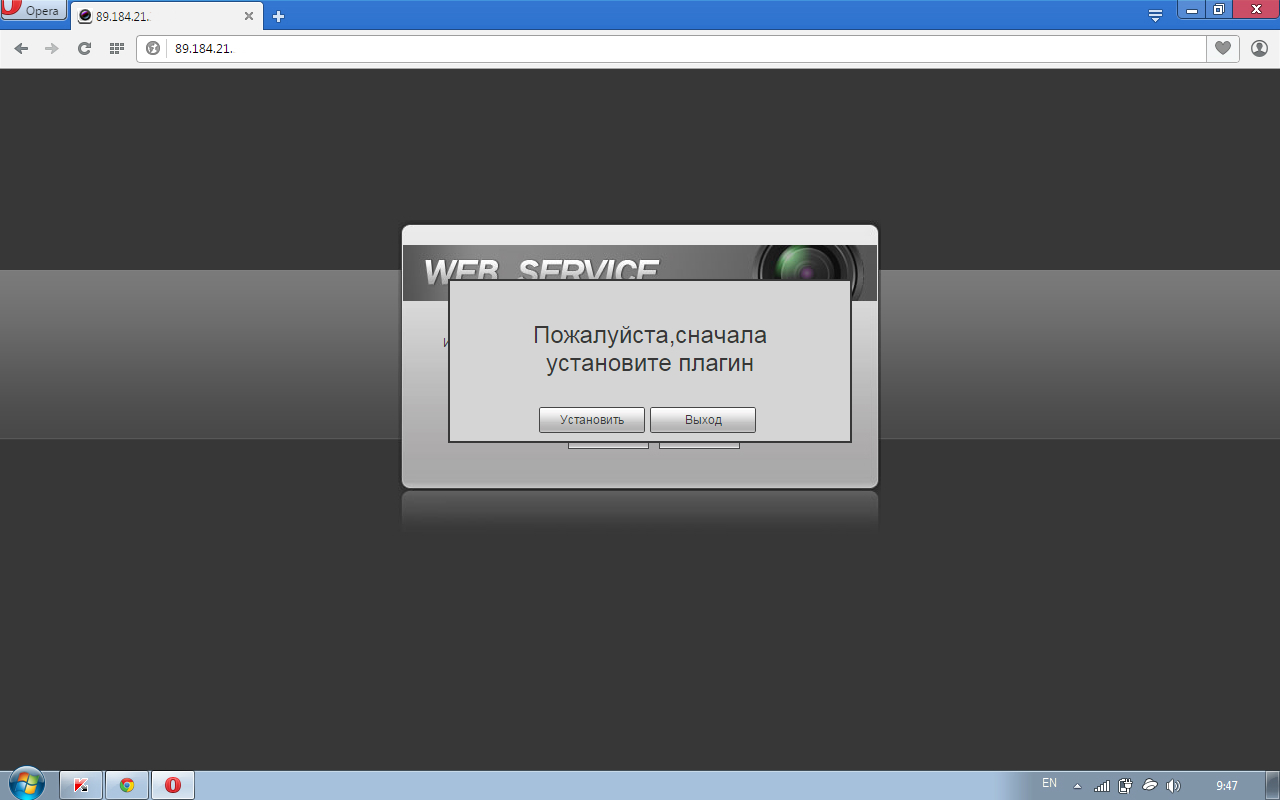 В появившемся окне нажмите кнопку «Run» после чего начнется загрузка плагина: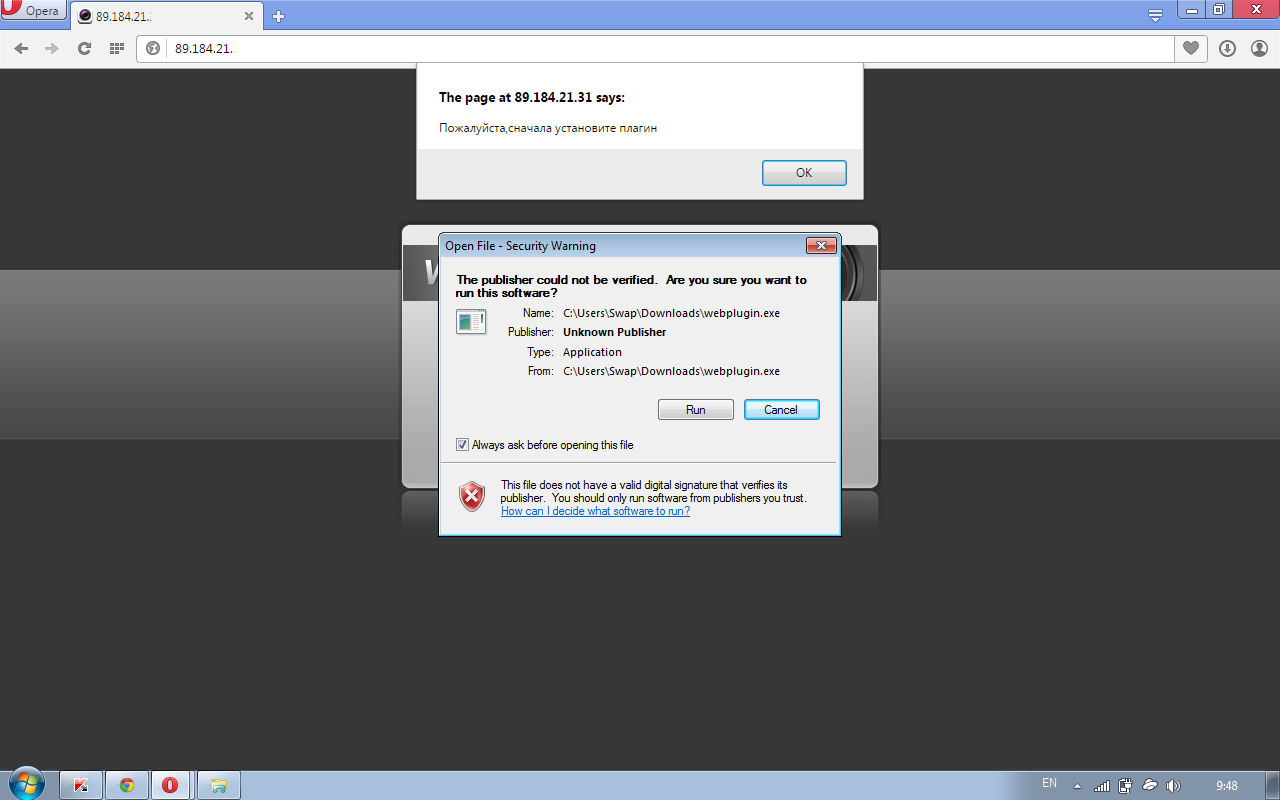 В появившемся окне нажимаем «Yes»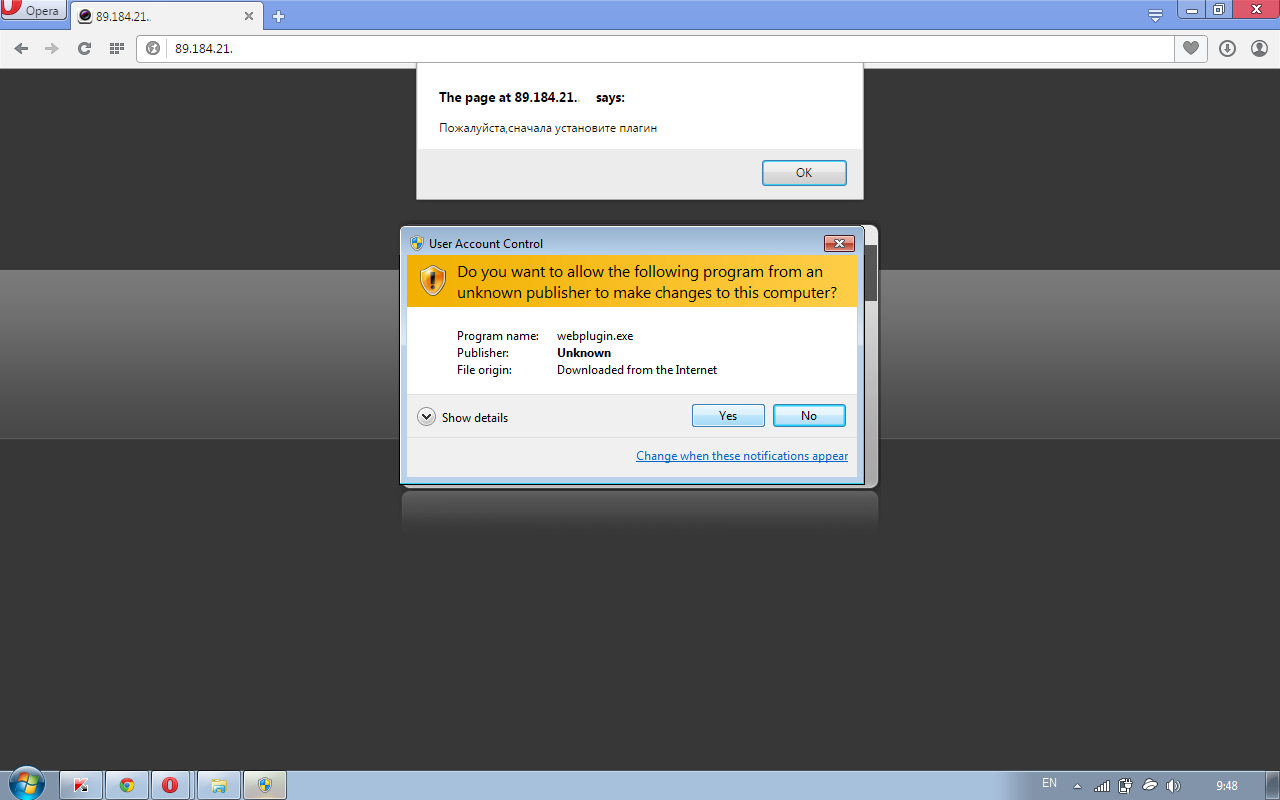 Нажимаем «Install»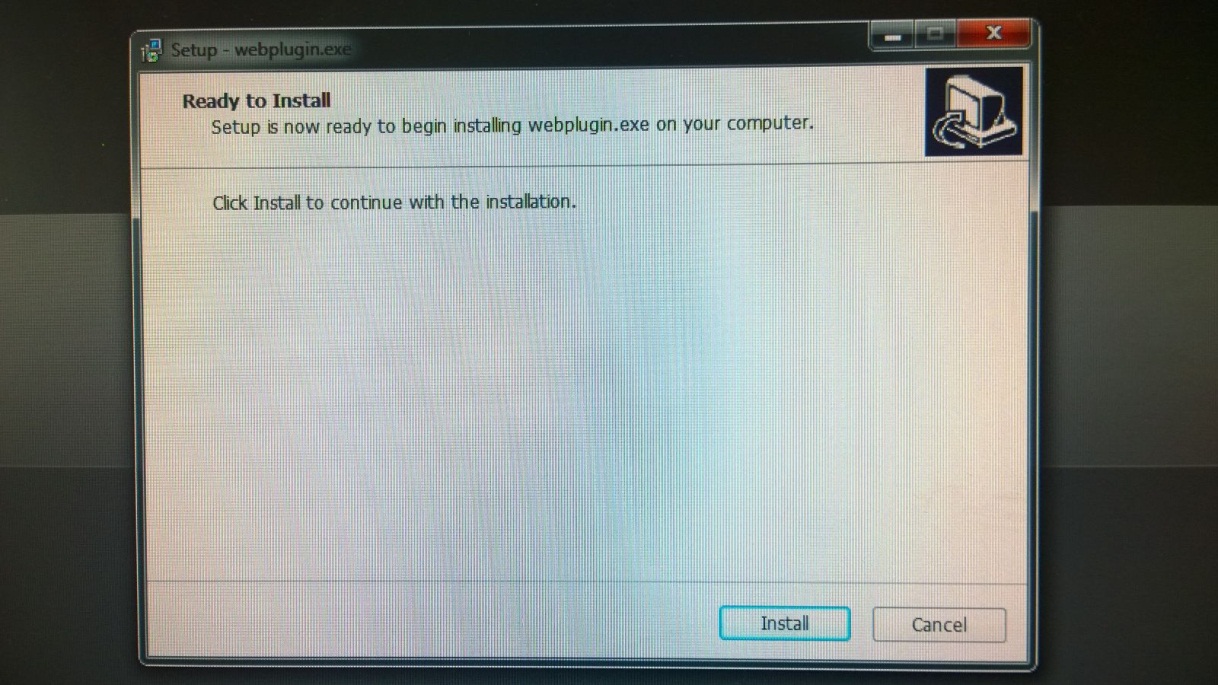 Далее следует обновить страницы нажам на F5.                                                                                                                Введя логин и пароль, вы получите доступ к системе видеонаблюдения вашего дома.ВКЛАДКА Просмотр  Когда все настройки сохранены необходимо обновить страницу http://89.184.21.xxx/ вместо ххх нужно вбить цифры вашего ip адреса, предоставленного вам по почтеОткроется страница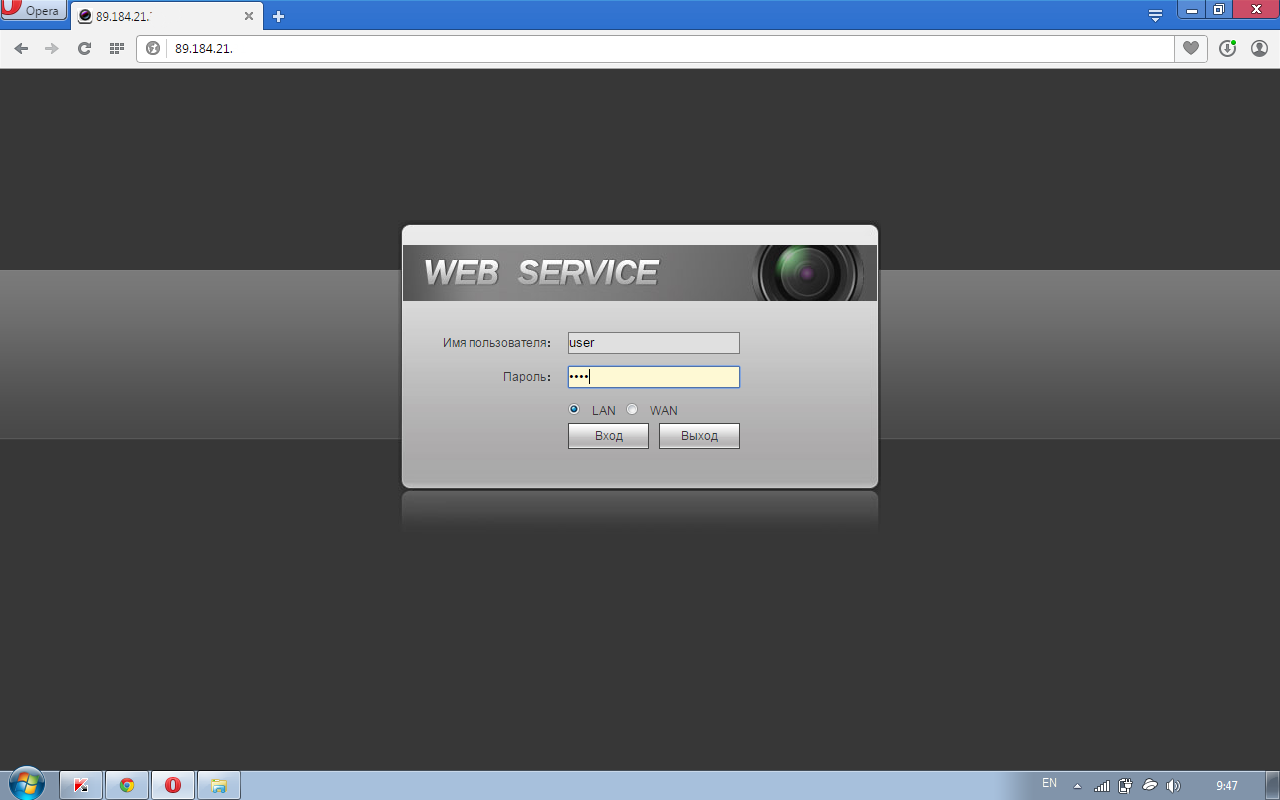 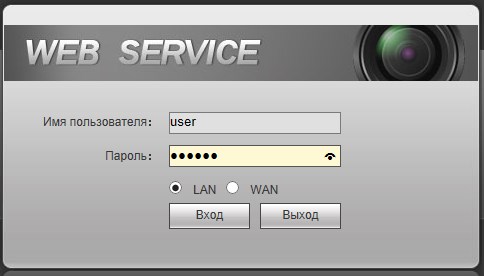 Заполняем поляИмя пользователя: userПароль: userИ нажимаем «Вход»Откроется страница просмотра камер он-лайн (в реальном времени)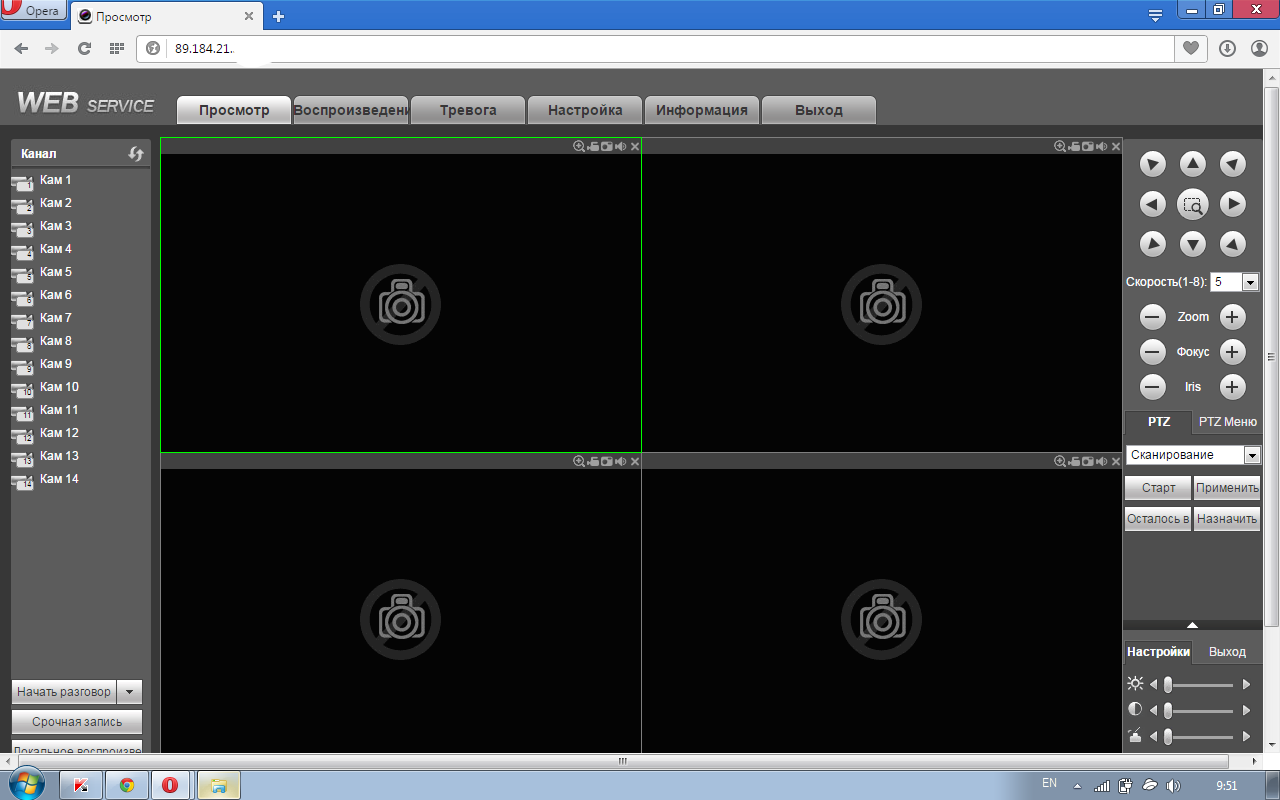 Можно просматривать только одну камеру, несколько или все одновременно. Для этого необходимо выбрать количество отображаемых камер. См. рисунок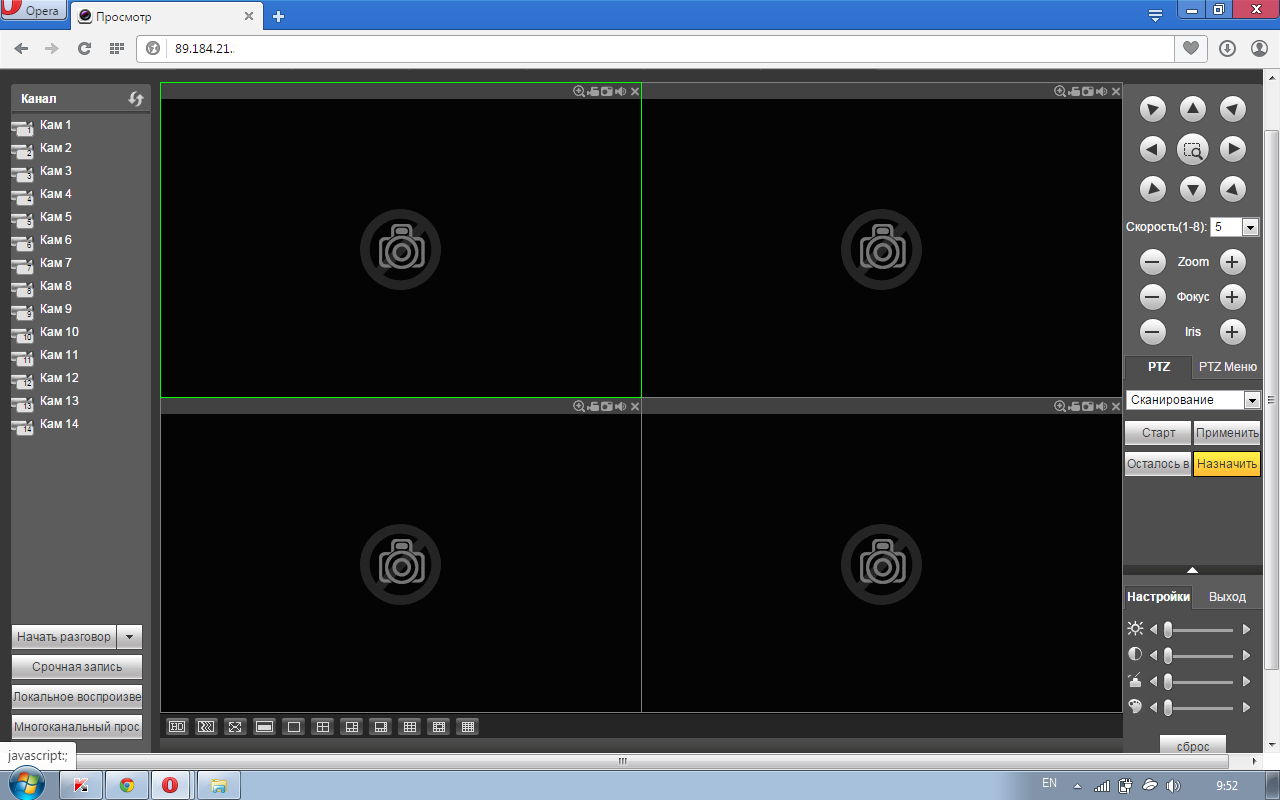 Чтобы начать просмотр необходимо сначала активировать окно для просмотра, нажав на него левой кнопкой мыши. Оно выделится зеленым. Далее выбираем камеру, которая будет отображаться в выделенном окне. Для этого левой кнопкой мыши нажимаем на «Кам1», начнется показ первой камеры: 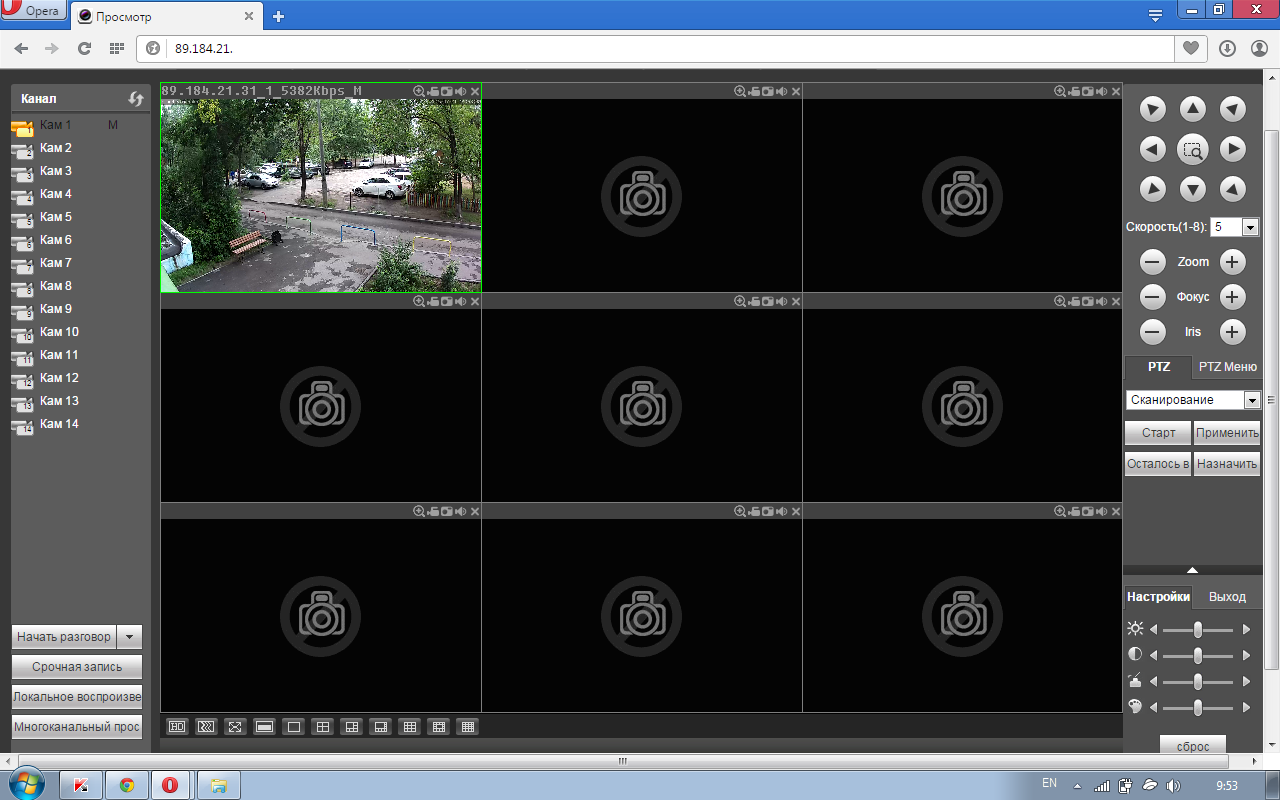 Точно также для просмотра добавляем остальные камеры. Выделяем окно для просмотра и нажимаем «Кам2»
в выбранном окне начнется показ второй камеры: 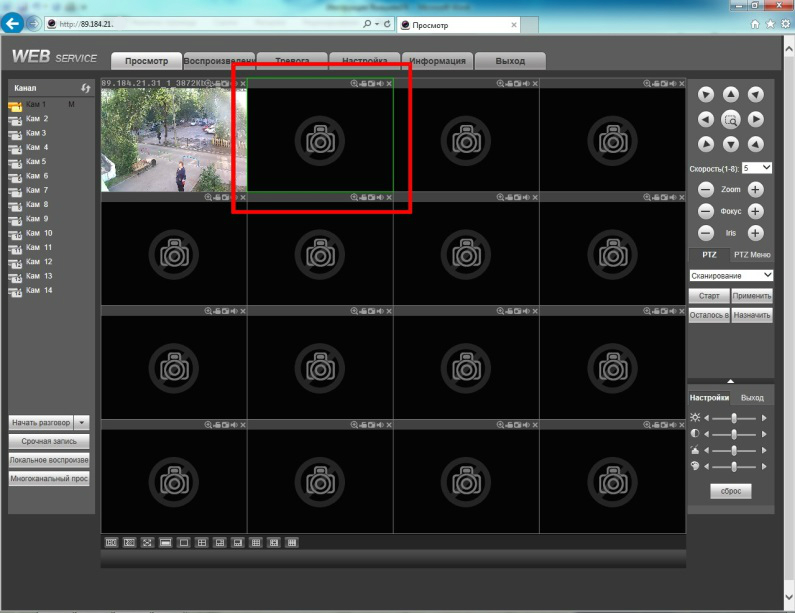 Точно таким же способом добавляем все остальные камеры для просмотра: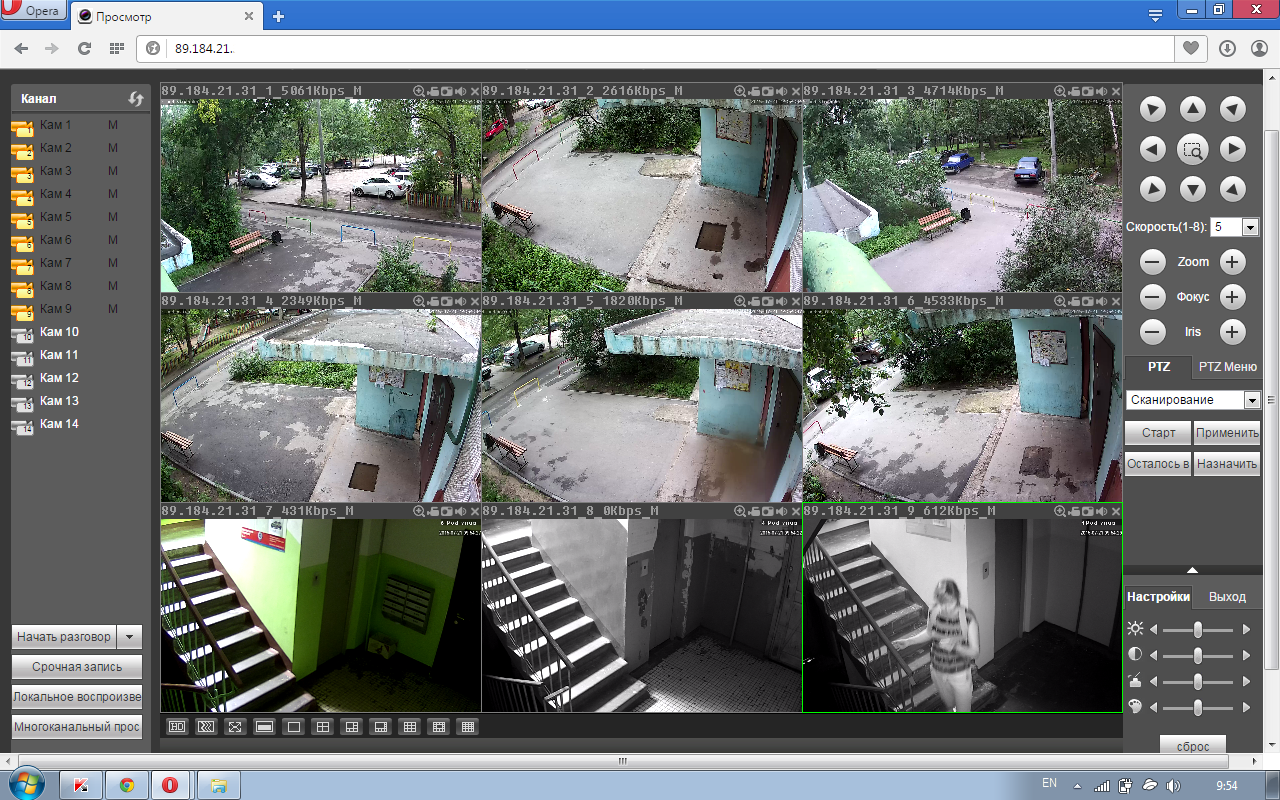 Просматривать каждую камеру он-лайн  (в реальном времени) можно в наивысшем качестве(основной поток) (для более четкой картинки), либо в простом качестве (доп.поток) (для экономии траффика и ресурса компьютера). Для этого надо нажать возле Кам1 на черный треугольник и выбрать необходимое качество.  Буква М будет означать, что выбран основной поток, буква S – доп.поток. 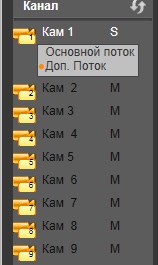 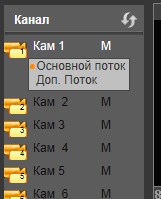 Количество одновременно просматриваемых камер можно изменить в любой момент. Для этого необходимо выбрать желаемое количество. См. рисунок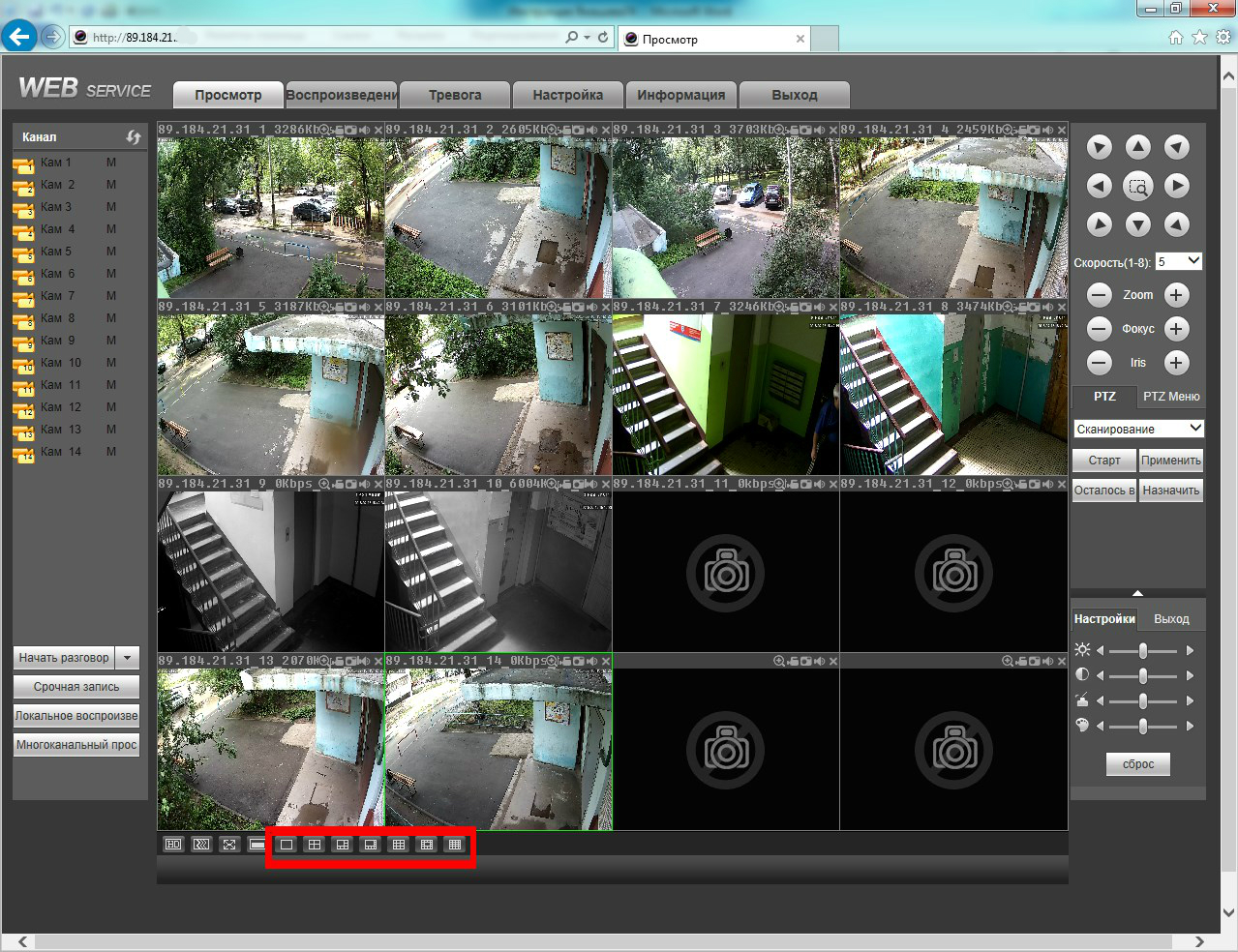 Для того чтобы просматривать только одну камеру на полном экране щелкните два раза на интересующую камеру левой кнопкой мыши и она развернется на все окно браузера. Чтобы свернуть просматриваемую камеру необходимо также дважды щелкнуть левой кнопкой мыши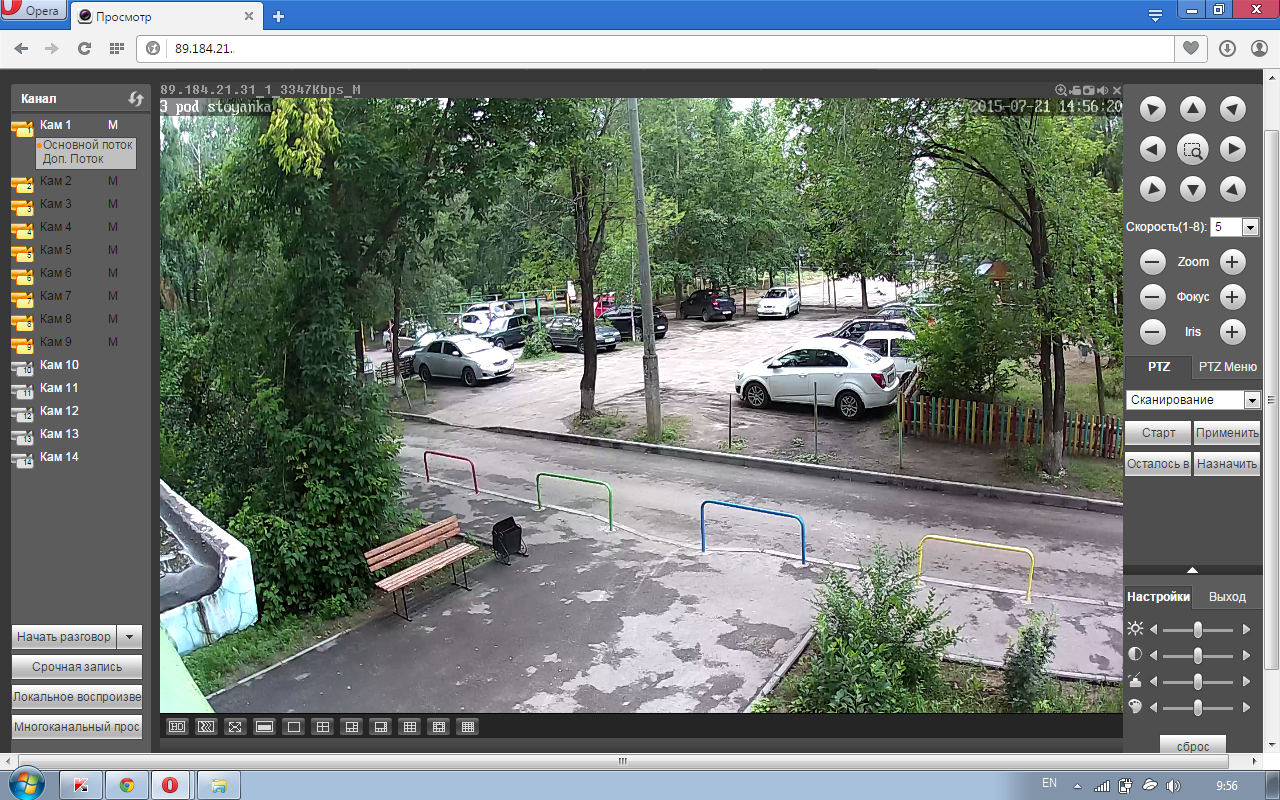 ВКЛАДКА «Воспроизведение» Вкладка Воспроизведение позволяет просматривать архив записей со всех камер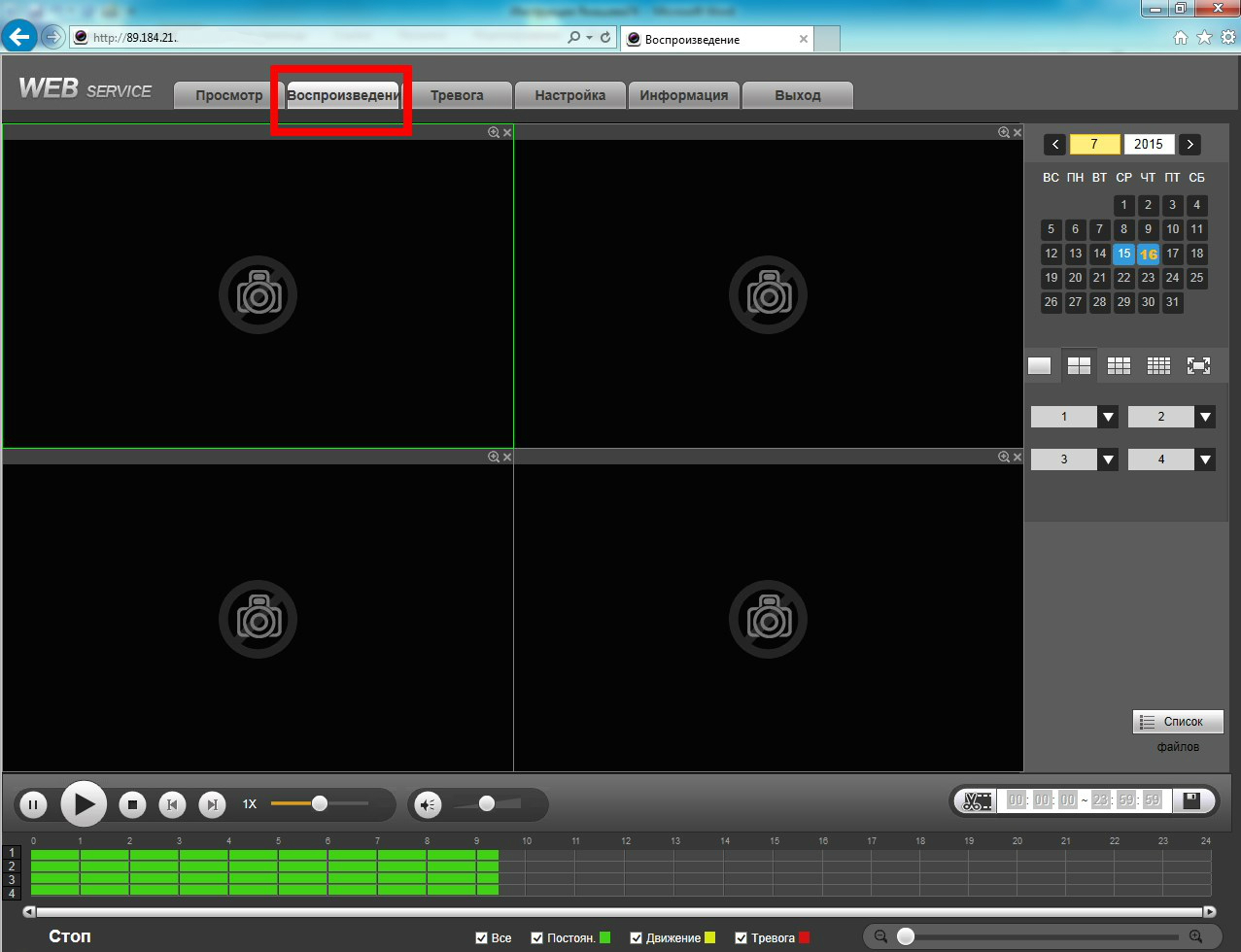 Также как и при онлайн (в реальном времени) просмотре можно просматривать архив как с одной камеры, так и со всех одновременно. Для этого необходимо выбрать количество отображаемых камер.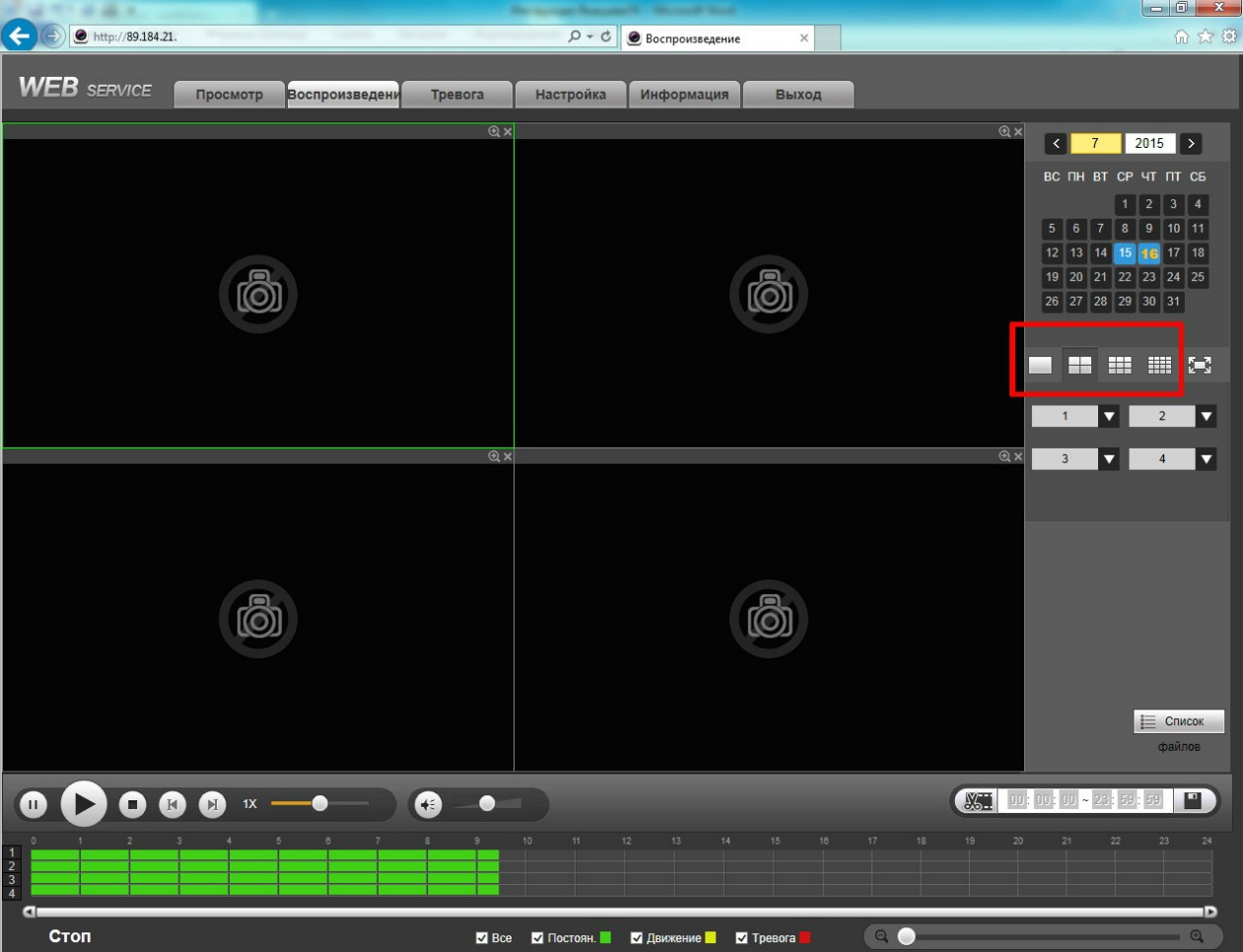 После выбора количества просматриваемых камер необходимо активировать окно для просмотра камеры, нажав на него левой кнопкой мыши. Выбранное окно выделится зеленым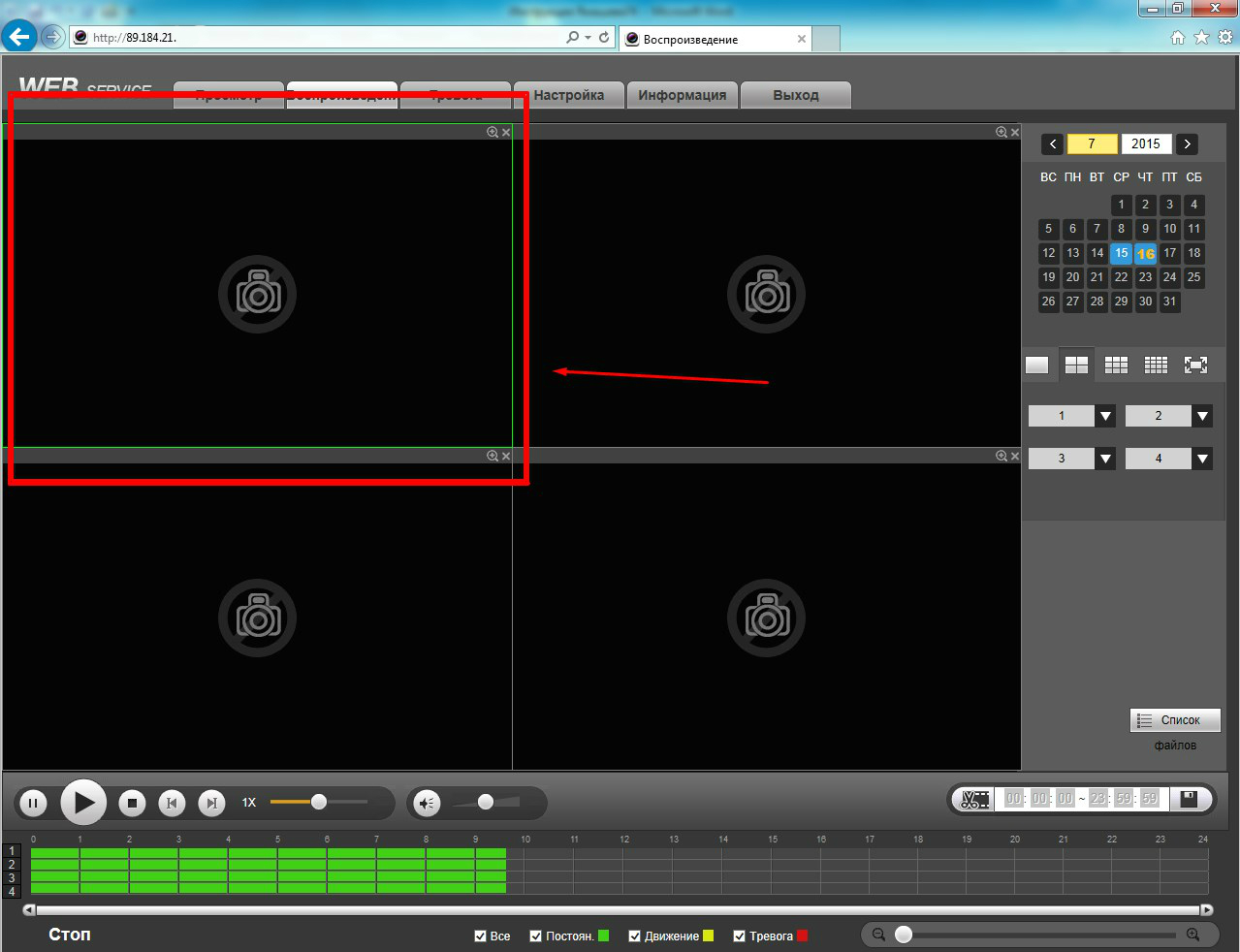 После этого выбираем камеры, которые бы хотели просматривать. 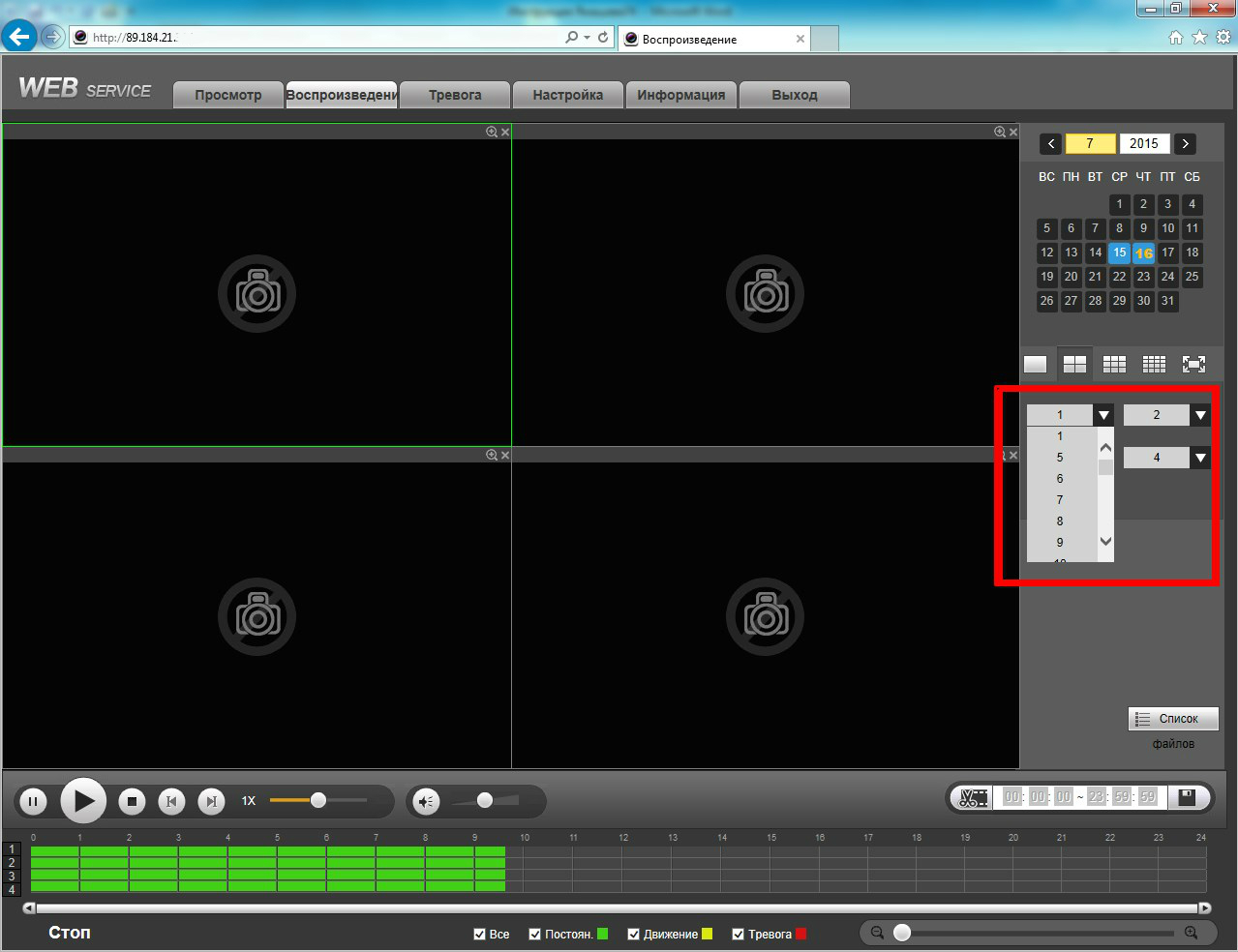 Выбираем дату, за которую хотим просмотреть архив. Доступные дни для просмотра будут выделены синим цветом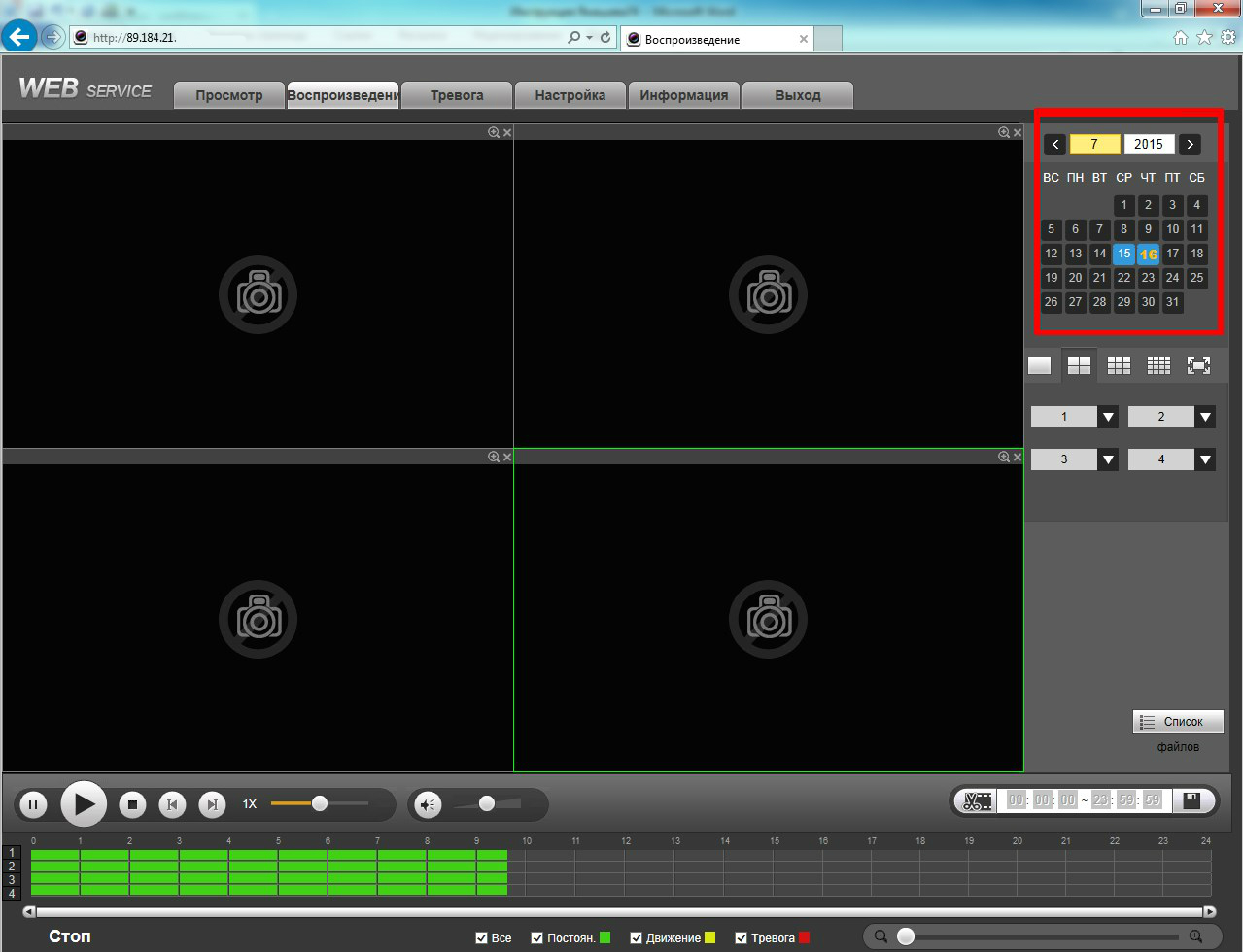 После выбора камер и даты нажимаем кнопку Воспроизведение 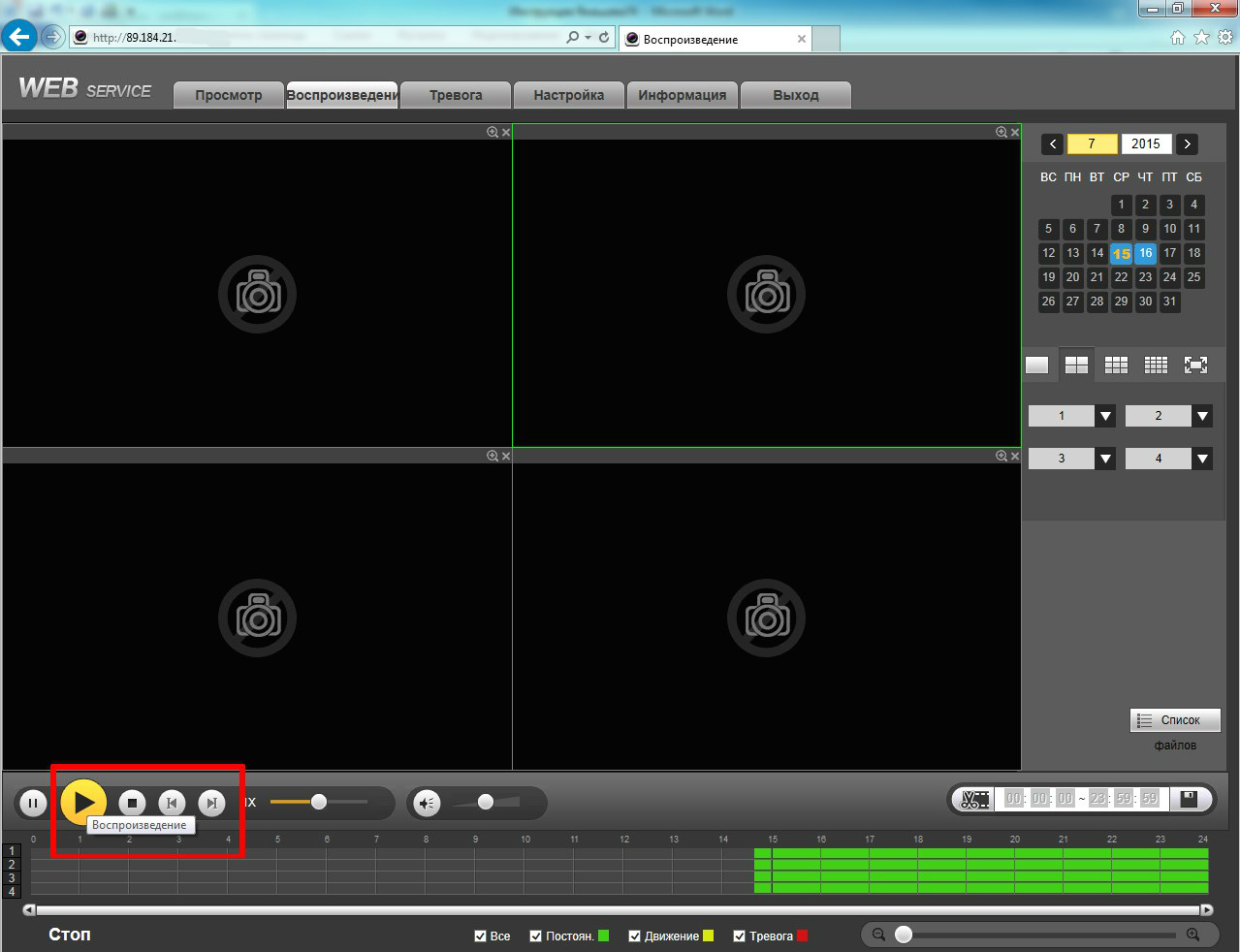 Начнется воспроизведение архива на выбранных камерах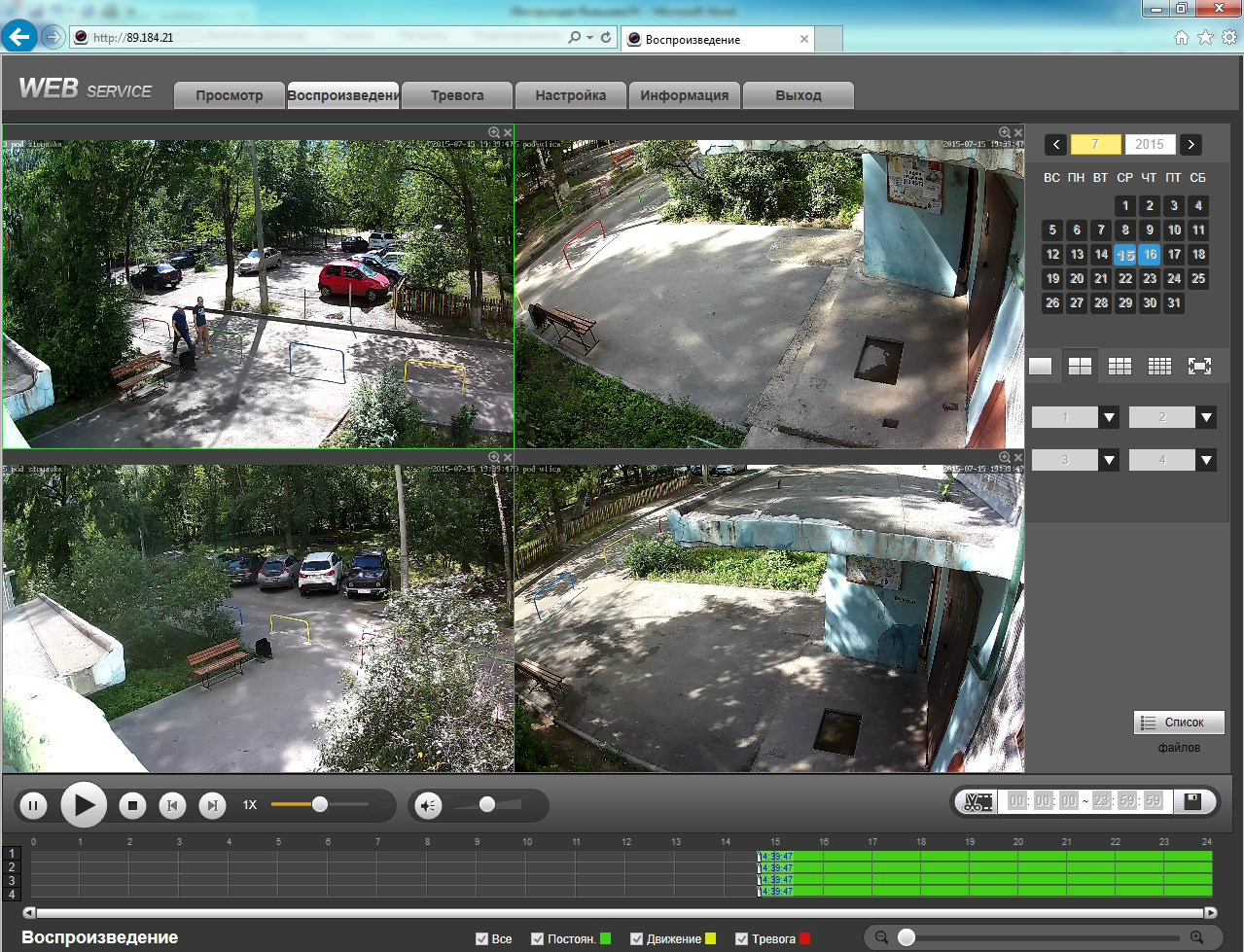 Чтобы выбрать желаемое время просмотра архива, необходимо передвигать бегунок в зеленом поле, причем для каждой камеры можно выбрать разное время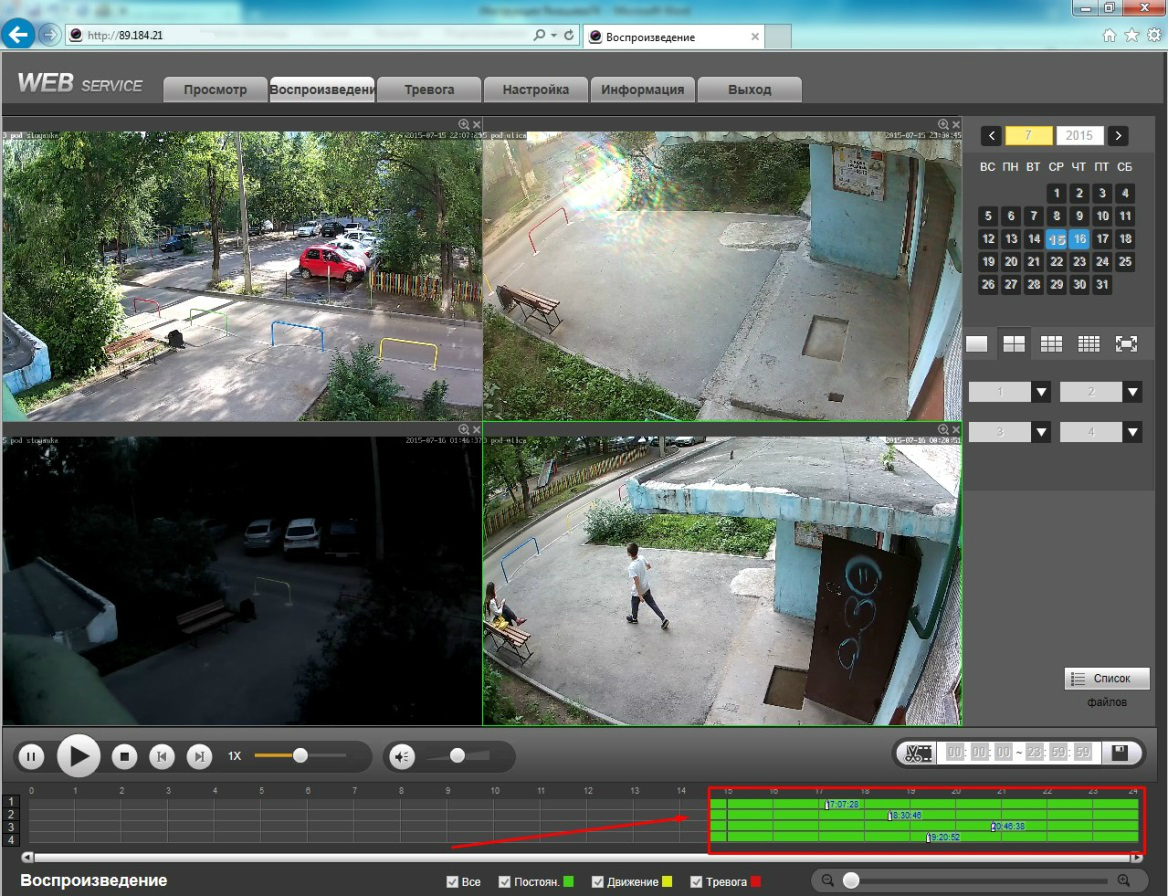 Чтобы поменять количество одновременно просматриваемых камер или дату, необходимо остановить запись каждой камеры, нажав кнопку остановить запись, при этом выделяя каждую камеру, чтобы при ее выборе она выделялась зеленым цветом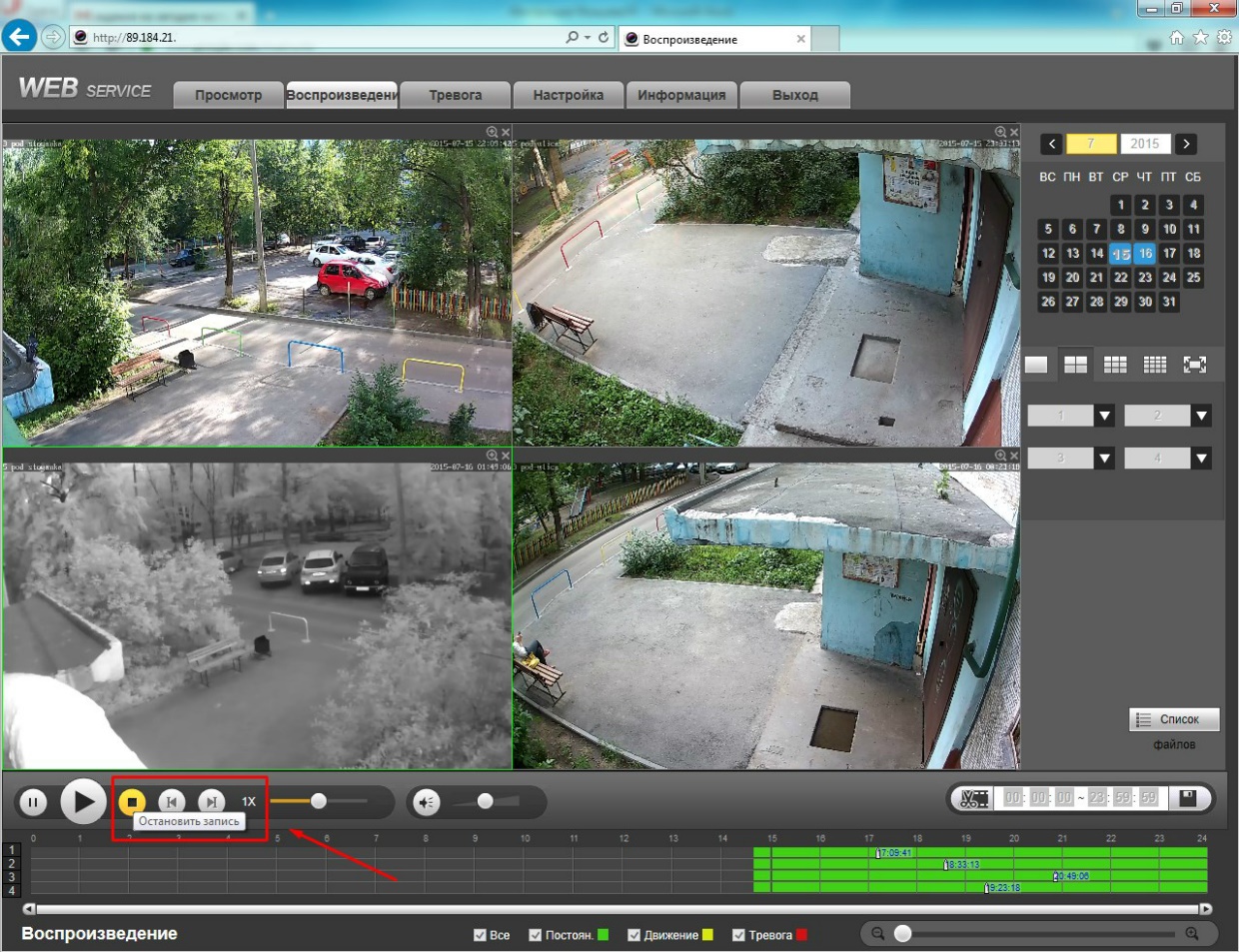 Запись архива можно просматривать, замедляя скорость просмотра или увеличивая, для этого необходимо перемещать бегунок вправо или влево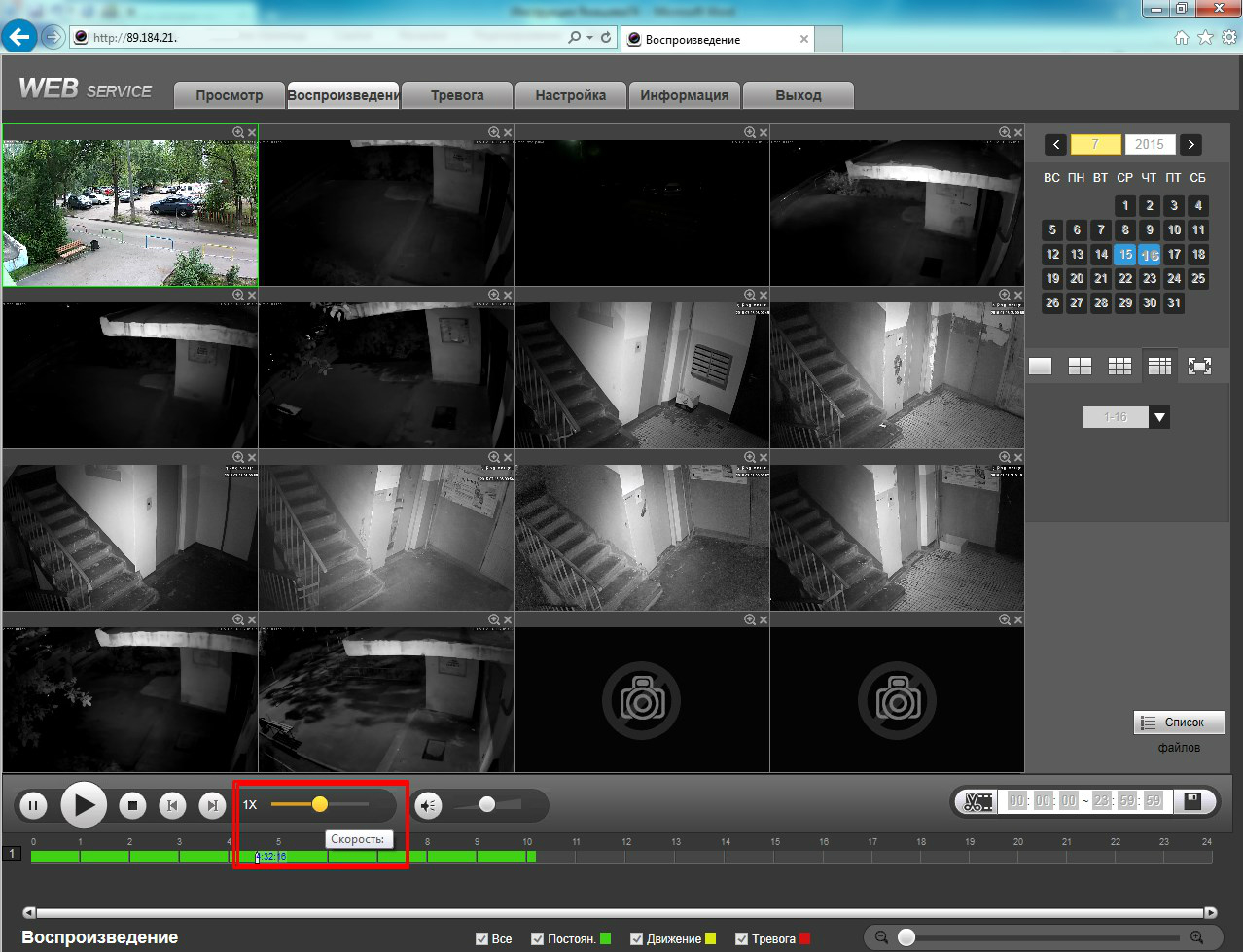 